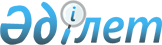 О создании специальной экономической зоны "Национальный индустриальный нефтехимический технопарк"Указ Президента Республики Казахстан от 19 декабря 2007 года N 495.
      Подлежит опубликованию в Собрании   
      актов Президента и Правительства   
      Республики Казахстан 
      В соответствии с Законом Республики Казахстан от 6 июля 2007 года "О специальных экономических зонах в Республике Казахстан" ПОСТАНОВЛЯЮ: 
      1. Создать специальную экономическую зону "Национальный индустриальный нефтехимический технопарк" (далее - СЭЗ) на период до 31 декабря 2032 года. 
      2. Утвердить прилагаемые:
      1) Положение о СЭЗ;
      2) целевые индикаторы функционирования и критический уровень недостижения целевых индикаторов СЭЗ.
      Сноска. Пункт 2 в редакции Указа Президента РК от 17.10.2012 № 406.


       3. Правительству Республики Казахстан принять меры по обеспечению деятельности СЭЗ. 
      4. Настоящий Указ вводится в действие со дня подписания.  ПОЛОЖЕНИЕ
о специальной экономической зоне "Национальный индустриальный
нефтехимический технопарк"
      Сноска. Положение в редакции Указа Президента РК от 17.10.2012 № 406.  1. Общие положения
      1. Специальная экономическая зона "Национальный индустриальный нефтехимический технопарк" (далее - СЭЗ) расположена на территории Атырауской области согласно прилагаемому плану.
      Территория СЭЗ составляет 3475,9 гектара и является неотъемлемой частью территории Республики Казахстан.
      2. СЭЗ создается в целях:
      1) разработки и реализации прорывных инвестиционных проектов по созданию и развитию нефтехимических производств мирового уровня по глубокой переработке углеводородного сырья и выпуску широкой конкурентоспособной нефтехимической продукции с высокой добавленной стоимостью; 
      2) привлечения инвестиций в строительство и комплексное развитие нефтехимических производств на основе механизмов государственно-частного партнерства; 
      3) строительства новых взаимосвязанных, высокоэффективных и инновационных нефтехимических производств;
      4) осуществления интеграции казахстанской нефтехимической продукции в общемировую систему производства и сбыта, создания инновационной, конкурентоспособной отечественной нефтехимической продукции в соответствии с международными стандартами (ИСО);
      5) разработки и реализации научно-исследовательских и научно-технических инновационных проектов по созданию и совершенствованию нефтехимических производств и технологий по очистке, глубокой переработке углеводородного сырья;
      6) подготовки и переподготовки специалистов для нефтехимических производств в соответствии с международными стандартами.
      3. Деятельность СЭЗ регулируется Конституцией Республики Казахстан, Законом Республики Казахстан от 21 июля 2011 года "О специальных экономических зонах в Республике Казахстан", настоящим Положением и иными нормативными правовыми актами Республики Казахстан. 
      4. Видами деятельности на территории СЭЗ являются:
      1) обрабатывающая промышленность, за исключением:
      производства продуктов питания;
      производства напитков;
      производства табачных изделий;
      производства деревянных и пробковых изделий, кроме мебели;
      производства изделий из соломки и материалов для плетения;
      печати и воспроизведения записанных материалов;
      производства мебели;
      ремонта и установки машин и оборудования;
      2) строительство и ввод в эксплуатацию объектов, предназначенных непосредственно для осуществления видов деятельности, предусмотренных подпунктом 1) настоящего пункта, в пределах проектно-сметной документации;
      3) строительство и ввод в эксплуатацию объектов инфраструктуры в соответствии с проектно-сметной документацией.
      Сноска. Пункт 4 в редакции Указа Президента РК от 25.11.2016 № 377 (вводится в действие со дня первого официального опубликования).

  2. Управление СЭЗ
      5. Управление СЭЗ осуществляется в соответствии с Законом Республики Казахстан от 21 июля 2011 года "О специальных экономических зонах в Республике Казахстан". 3. Налогообложение на территории СЭЗ
      6. Налогообложение на территории СЭЗ регулируется налоговым законодательством Республики Казахстан. 4. Таможенное регулирование
      7. Таможенное регулирование на территории СЭЗ осуществляется в соответствии с положениями таможенного законодательства Таможенного союза и Республики Казахстан.
      8. Таможенная процедура свободной таможенной зоны может применяться на территории СЭЗ или на части ее территории.
      9. Под таможенную процедуру свободной таможенной зоны помещаются товары, предназначенные для размещения и (или) использования на территории СЭЗ лицами, осуществляющими приоритетные виды деятельности на территории СЭЗ в соответствии с договором об осуществлении деятельности в качестве участника СЭЗ.
      10. Территория СЭЗ, на которой применяется таможенная процедура свободной таможенной зоны, является зоной таможенного контроля. Границы СЭЗ по ее периметру обустраиваются и оборудуются специальными ограждениями в целях проведения таможенного контроля. 
      11. На территории СЭЗ могут создаваться места временного хранения товаров в порядке, определенном таможенным законодательством Таможенного союза и Республики Казахстан. 
      12. На территории СЭЗ могут размещаться и использоваться товары, помещенные под таможенную процедуру свободной таможенной зоны, а также товары Таможенного союза, не помещенные под таможенную процедуру свободной таможенной зоны, и иностранные товары, помещенные под иные таможенные процедуры.
      13. Товары, ввезенные на территорию СЭЗ и помещенные под таможенную процедуру свободной таможенной зоны, рассматриваются как находящиеся вне таможенной территории Таможенного союза для целей применения таможенных пошлин, налогов, а также мер нетарифного регулирования. 
      14. Таможенные операции, связанные с временным хранением, таможенным декларированием, таможенной очисткой и выпуском товаров, а также проведением таможенного контроля на территории СЭЗ, осуществляются в порядке, определенном таможенным законодательством Таможенного союза и Республики Казахстан.  5. Охрана окружающей среды
      15. Деятельность СЭЗ в части экологического регулирования осуществляется в соответствии с экологическим законодательством Республики Казахстан и основана на рациональном и эффективном использовании природных ресурсов посредством создания условий для перехода к устойчивому развитию и охране окружающей среды на основе баланса экономических, социальных и экологических аспектов повышения качества жизни. 6. Заключительные положения
      16. Условия, установленные в настоящем Положении, могут изменяться Указом Президента Республики Казахстан.
      17. Досрочное упразднение СЭЗ осуществляется в соответствии с Законом Республики Казахстан от 21 июля 2011 года "О специальных экономических зонах в Республике Казахстан". 
      18. Деятельность СЭЗ, не урегулированная настоящим Положением, осуществляется в соответствии с действующим законодательством Республики Казахстан и Таможенного союза.  ПЛАН
территории специальной экономической зоны
"Национальный индустриальный нефтехимический технопарк"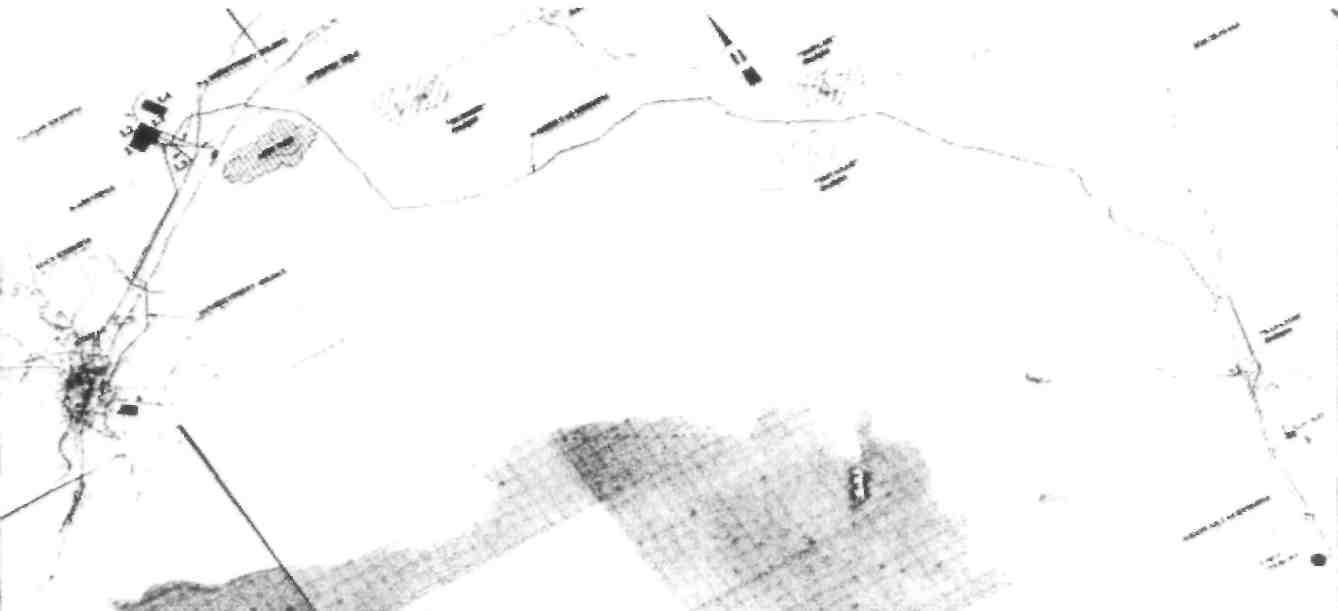 
      1 - Территория нефтехимического комплекса (далее - 1-НXK)
      1.1 - Площадка завода НХК - 463,7 га
      1.2 - Железнодорожная станция НХК - 95,93 га 
      1.3 - Вахтовый поселок - 4,01 га 
      1.4 - Пруд-испаритель НХК - 375,02 га 
      2 - АО "Национальная компания "КазМунайГаз" Ароматика - 336,25 га
      3 - Газосепараторная установка НХК - 100 га
      4 - Промышленная зона между Атырауским нефтеперерабатывающим заводом и существующим полипропиленовым заводом - 285 га
      Территория СЭЗ "Национальный индустриальный нефтехимический технопарк" под инфраструктурные объекты НХК - 1816 га
      5 - Трубопровод сухого газа - 163,79 га 
      6 - Трубопровод сырьевого газа -1435,74 га 
      7 - Топливный газопровод - 28,32 га 
      8 - Подъездная автодорога - 17,8 га
      9-2 - Линии электропередачи - 9,49 га 
      10 - Железная дорога - 27, 69 га
      11 - Водовод - 89,67 га
      12 - Линия электропередачи - 43,36 га
      Общая площадь составляет 3475,9 га ЦЕЛЕВЫЕ ИНДИКАТОРЫ
функционирования и критический уровень недостижения целевых
индикаторов специальной экономической зоны
"Национальный индустриальный нефтехимический технопарк"
      Сноска. Указ дополнен целевыми индикаторами в соответствии с Указом Президента РК от 17.10.2012 № 406.


      продолжение
					© 2012. РГП на ПХВ «Институт законодательства и правовой информации Республики Казахстан» Министерства юстиции Республики Казахстан
				
Президент
Республики КазахстанУТВЕРЖДЕНО
Указом Президента
Республики Казахстан
от 19 декабря 2007 года № 495ПРИЛОЖЕНИЕ
к Положению о специальной экономической зоне
"Национальный индустриальный нефтехимический
технопарк", утвержденному Указом Президента
Республики Казахстан от 19 декабря 2007 года № 495УТВЕРЖДЕНЫ
Указом Президента
Республики Казахстан
от 19 декабря 2007 года № 495
 № п/п
Цели.задачи и показатели (наименования)
Единица измерения
Базовый период (2012 год)
Достижение к 2017 году
Достижение к 2017 году
Достижение к 2022 году
Достижение к 2022 году
 № п/п
Цели.задачи и показатели (наименования)
Единица измерения
Базовый период (2012 год)
целевой индикатор
критический уровень
целевой индикатор
критический уровень
1
2
3
4
5
6
7
8
1.
Общий объем инвестиций, в том числе:
млрд. тенге
-
945
472
950
475
1)
объем иностранных инвестиций
млрд. тенге
-
96,75
48
97,75
49
2)
объем отечественных инвестиций
млрд. тенге
-
848,25
424
852,25
426
2.
Объем производства товаров и услуг (работ) на территории специальной экономической зоны
млрд. тенге
-
297,12
148,56
1 369,13
684,57
3.
Количество участников 
компании
-
8
6
13
18
4.
Количество лиц, осуществляющих вспомогательный вид деятельности
человек
-
15
7
30
15
5.
Количество рабочих мест, создаваемых на территории специальной экономической зоны
человек
-
440
220
490
245
6.
Доля казахстанского содержания в общем объеме производства на территории специальной экономической зоны
%
-
30
15
40
20
Достижение к 2027 году
Достижение к 2027 году
Достижение к 2032 году
Достижение к 2032 году
целевой индикатор
критический уровень
целевой индикатор
критический уровень
9
10
11
12
955
478
960
481
98,75
50
99,75
51
856,25
428
860,25
430
1 784,12
892,06
1 878,52
939,26
18
11
23
14
45
20
60
30
540
270
590
295
50
25
60
30